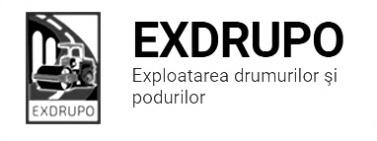 Notă informativăcu privire la lucrările de întreţinere şi salubrizare a infrastructurii rutieresect. Centru (8 muncitori):executate 07.10.2020:Instalarea bordurelor:str.Testimițeanu – 62 m/l.Săpătură manuală: str.Testimițeanu – 3 m3.Amenajare pietriș: str.Testimițeanu –  18t.Evacuare gunoi: str.Testimițeanu – 4 curs.Salubrizarea manuală: str. Pan Halipa – 0,5 curs.                                      str. I. Nistor – 0,5 curs.                                       str. Inculeț – 0,5 curs.                                       str. Gh. Cașu – 0,5 curs. Curățirea canalizării  pluviale de frunze și gunoi:str. Cașu – 2 buc., str. P.Halipa – 15 buc., Str. Frumoasa – 14 buc.,str. Pîrcălab – 4 buc., str. M.Eminescu – 2 buc., str. Bulgară – 3 buc., str. Armenească – 2 buc., str. Tighina – 4 buc., str. Alecsandri – 3 buc., str. Lacului – 1 buc., str. Drumul Viilor – 8 buc., str. Timiș – 7 buc., șos. Hîncești -76 buc., str. V.Țepeș – 8 buc.Salubrizarea pasajelor subterane: șos.Hîncești , bd. Negruzii – 2 curs.Salubrizarea mecanizata zi: str. Grenoble, str. Miorița, str. Spîncenoaia, str. L.Kaczynski, str. Drumul Viilor, str. A. Crihan, str. Pietrarilor, str. Ciocîrliei, str. Spicului, str.Ialoveni.Planificate 08.10.2020:Instalarea bordurilor: str.Testimițeanu.sect. Buiucani (7 muncitori): executate 07.10.2020:Evacuare gunoi: str. I. Pelivan - 2 curs.Amenajare pietriș: str. I. Pelivan – 12,1 tSalubrizarea mecanizata: 27 Martie, B. Sculeni, str. Mesager, str. Pelivan, str. N. Costin, str. Deleanu,str. Belinski, str. V. Alecsandri.Planificate 08.10.2020:Amenajare trotuarului: str. I. Pelivan .sect. Rîşcani (10 muncitori):executate 07.10.2020:Frezarea părții carosabile: str.Ghidighici – 1446 m2.Demolarea betonului asfaltic: str.Ghidighici – 0,8 m3.Salubrizarea mecanizata zi: str. Albișoara, str. C.Moșilor, str. Ceucari, str. Calea Orheiului, str. Studenților, str. Dimo, str. T. Vladimirescu, str. Renașteri.executate 07-08.10.2020 (în noapte):Salubrizarea mecanizata: str. Pietricani, str. I. Vieru, str. Rareș, str. Ceucari, str. Calea Orheiului, str. Studenților, str. Dimo, str. Florilor, str. T. Vladimireccu, str. Renașteri.Planificate 08.10.2020:Frezarea părții carosabile: str.Ghidighici.Decaparea betonului asfaltic: str.Ghidighici.sect. Botanica (10 muncitori):executate 07.10.2020:Instalarea zidăriilor: bd. M.cel Bătrîn (aleea) – 40 buc.Evacuare gunoi: bd. M.cel Bătrîn (aleea) – 1 curs.Amenajare pietriș: bd. M.cel Bătrîn (aleea) – 5 t.Salubrizarea stațiilor de așteptere: șos. Muncești – 12 buc.Planificate 08.10.2020:Amenajare trotuarului:: bd. M.cel Bătrîn (aleea).sect. Ciocana (8 muncitori):executate 07.10.2020:Salubrizarea manuală: str. Otovasva–1 curs.Amenajarea și compactarea pietrei sparte (pistă de bicicliști): bd. M. cel Bătrîn (aleea) -  700m2.Planificate 08.10.2020:Amenajare trotuarului: bd. M.cel Bătrîn (aleea).sect. OCR (15 muncitori):executate 07.10.2020 :Instalarea indicatoarelor rutiere: str. Uzinelor 82 – 4 buc., str. Decebal 76 – 2 buc.,                                                          str. Russo – str. Sadoveanu –  4 buc.Deservirea indicatoarelor rutiere: sec. Ciocana – 46 buc.sect. Întreținerea canalizării pluviale (4 muncitori):executate 07.10.2020 :Ridicarea la cotă a grilelor: str.Petricani – 6 buc.Instalarea receptoarelor noi : str. Petricani – 1 buc.Curățirea canalizării  pluviale: str. I. Creangă – 34 buc. receptoare.Spălarea rețelelor inginerești:str. Pădurii, str. Drumul Viilor, bd. Cuza Vodă.Planificate 08.10.2020:Ridicarea la cotă a grilelor: str. A. Iulia, Str. I.Creangă.Curățirea canalizării  pluviale: str. Calea Ieșilor, str. Drumul Viilor.sect. Specializat îninfrastructură (pavaj)(8 muncitori):executate 07.10.2020:Amenajare pavaj: bd. Moscova – 124,8 m2.Instalarea bordurelor: bd. Moscova – 18 m/l.Amenajare pietriș: bd. Moscova – 7 t.Planificate 08.10.2020:Amenajare pavaj: bd. Moscova.sect. Specializat îninfrastructură (restabilirea învelișului asfaltic) (5 muncitori):executate07.10.2020: Frezarea părții carosabile (racordare): bd. Moscova -100 m2.Evacuare gunoi: bd. Moscova – 2 curs.Planificate 08.10.2020:Asfaltarea părții carosabile (racordare): bd. Moscova.Măsurile întreprinse pentru prevenirea răspîndirii Covid-19:Toate unităţile de trasport sunt dezinfectate la începutul şi la sfîrşitul programului de lucru;Muncitorilor este verificată starea de sănătate de către medicul întreprinderii;Muncitorii sunt echipaţii cu:mască de protecţie;mănuşi de protecţi;dezinfectant.Inginer SP          Burlea I.